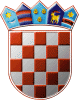 	REPUBLIKA HRVATSKA	DRŽAVNO IZBORNO POVJERENSTVO	REPUBLIKE HRVATSKEKLASA:	003-08/21-01/01URBROJ:	507-02/02-21-68/1Zagreb, 	3. prosinca 2021.IZVADAK IZ ZAPISNIKA273. sjednice Državnog izbornog povjerenstva Republike Hrvatskeodržane korištenjem elektroničkih sredstava komunikacije 3. prosinca 2021.Dnevni red je prihvaćen te je na sjednici usvojena:Ad.1. Odluka o obustavi izvršenja Odluke Državnog izbornog povjerenstva o izricanju administrativne sankcije obustave isplate naknade troškova izborne promidžbe od 1. prosinca 2021., izbornom sudioniku Davidu Oršušu, nositelju kandidacijske liste grupe birača na dopunskim izborima članova Općinskog vijeća Općine Pribislavec iz reda pripadnika romske nacionalne manjine.         	      Tajnica  			                                             PredsjednikAlbina Rosandić, v.r.                    			  Radovan Dobronić, v.r.